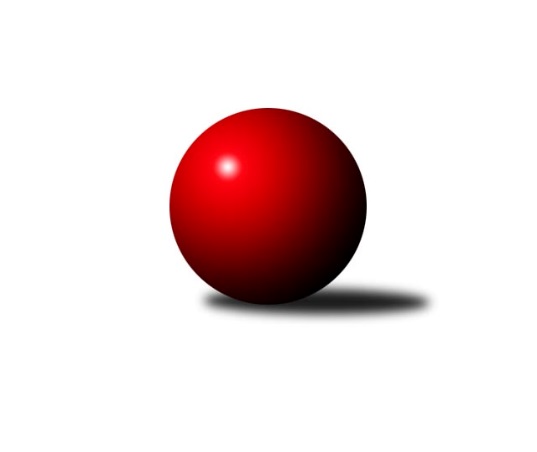 Č.19Ročník 2012/2013	2.3.2013Nejlepšího výkonu v tomto kole: 2644 dosáhlo družstvo: SKK Jeseník ˝A˝Severomoravská divize 2012/2013Výsledky 19. kolaSouhrnný přehled výsledků:TJ Sokol Sedlnice ˝A˝	- KK Lipník nad Bečvou ˝A˝	6:10	2533:2533		2.3.SKK Ostrava B	- TJ Unie Hlubina ˝A˝	4:12	2451:2462		2.3.TJ VOKD Poruba ˝A˝	- TJ Opava ˝B˝	16:0	2521:2396		2.3.SKK Jeseník ˝A˝	- KK Hranice ˝A˝	14:2	2644:2497		2.3.KK Šumperk ˝B˝	- KK Minerva Opava ˝A˝	4:12	2361:2390		2.3.TJ Horní Benešov ˝B˝	- TJ  Odry ˝A˝	12:4	2611:2503		2.3.Sokol Přemyslovice ˝B˝	- TJ Jiskra Rýmařov ˝A˝	6:10	2602:2604		2.3.Tabulka družstev:	1.	TJ Unie Hlubina ˝A˝	19	14	1	4	196 : 108 	 	 2525	29	2.	KK Minerva Opava ˝A˝	19	14	0	5	191 : 113 	 	 2557	28	3.	TJ Jiskra Rýmařov ˝A˝	19	12	0	7	172 : 132 	 	 2499	24	4.	SKK Jeseník ˝A˝	19	11	1	7	170 : 134 	 	 2525	23	5.	TJ Horní Benešov ˝B˝	19	11	0	8	172 : 132 	 	 2538	22	6.	TJ  Odry ˝A˝	19	11	0	8	170 : 134 	 	 2519	22	7.	KK Lipník nad Bečvou ˝A˝	19	10	0	9	164 : 140 	 	 2494	20	8.	Sokol Přemyslovice ˝B˝	19	9	1	9	163 : 141 	 	 2511	19	9.	TJ Opava ˝B˝	19	9	0	10	135 : 169 	 	 2525	18	10.	SKK Ostrava B	19	9	0	10	130 : 174 	 	 2463	18	11.	KK Hranice ˝A˝	19	8	0	11	132 : 172 	 	 2486	16	12.	KK Šumperk ˝B˝	19	6	0	13	121 : 183 	 	 2511	12	13.	TJ Sokol Sedlnice ˝A˝	19	4	1	14	111 : 193 	 	 2500	9	14.	TJ VOKD Poruba ˝A˝	19	3	0	16	101 : 203 	 	 2472	6Podrobné výsledky kola:	 TJ Sokol Sedlnice ˝A˝	2533	6:10	2533	KK Lipník nad Bečvou ˝A˝	Adam Chvostek	 	 212 	 198 		410 	 0:2 	 430 	 	219 	 211		Richard Štětka	Ivo Stuchlík	 	 204 	 237 		441 	 2:0 	 433 	 	220 	 213		Jitka Szczyrbová	Jakub Telařík	 	 200 	 188 		388 	 0:2 	 390 	 	185 	 205		Zdeněk Krejčiřík	Rostislav Kletenský	 	 212 	 206 		418 	 0:2 	 424 	 	210 	 214		Petr Hendrych	Zdeněk Skala	 	 192 	 219 		411 	 0:2 	 418 	 	206 	 212		Vilém Zeiner	Milan Janyška	 	 232 	 233 		465 	 2:0 	 438 	 	215 	 223		Zdeněk Macháčekrozhodčí: Nejlepší výkon utkání: 465 - Milan Janyška	 SKK Ostrava B	2451	4:12	2462	TJ Unie Hlubina ˝A˝	Tomáš Polášek	 	 202 	 176 		378 	 0:2 	 413 	 	214 	 199		Michal Zatyko	Zdeněk Kuna	 	 198 	 196 		394 	 0:2 	 417 	 	206 	 211		Rudolf Riezner	František Deingruber	 	 184 	 199 		383 	 0:2 	 391 	 	198 	 193		Petr Chodura	Lenka Pouchlá	 	 198 	 231 		429 	 2:0 	 385 	 	197 	 188		Michal Hejtmánek	Miroslav Složil	 	 230 	 208 		438 	 0:2 	 444 	 	227 	 217		František Oliva	Dan Šodek	 	 223 	 206 		429 	 2:0 	 412 	 	210 	 202		Petr Brablecrozhodčí: Nejlepší výkon utkání: 444 - František Oliva	 TJ VOKD Poruba ˝A˝	2521	16:0	2396	TJ Opava ˝B˝	Petr Číž	 	 207 	 231 		438 	 2:0 	 381 	 	188 	 193		Tomáš Valíček	Martin Skopal	 	 208 	 245 		453 	 2:0 	 436 	 	204 	 232		Maciej Basista	Michal Bezruč	 	 223 	 196 		419 	 2:0 	 415 	 	201 	 214		Josef Němec	Ladislav Míka	 	 182 	 184 		366 	 2:0 	 350 	 	171 	 179		Rudolf Haim	Petr Basta	 	 208 	 201 		409 	 2:0 	 393 	 	187 	 206		Milan Jahn	Rostislav Bareš	 	 196 	 240 		436 	 2:0 	 421 	 	219 	 202		Pavel Kovalčíkrozhodčí: Nejlepší výkon utkání: 453 - Martin Skopal	 SKK Jeseník ˝A˝	2644	14:2	2497	KK Hranice ˝A˝	Petr Šulák	 	 229 	 235 		464 	 2:0 	 415 	 	219 	 196		Jiří Terrich	Rostislav Cundrla	 	 226 	 217 		443 	 2:0 	 405 	 	199 	 206		Zdeňka Terrichová	Václav Smejkal	 	 218 	 212 		430 	 2:0 	 399 	 	206 	 193		František Opravil	Jiří Vrba	 	 230 	 204 		434 	 2:0 	 424 	 	217 	 207		Anna Ledvinová	Zdeněk Janoud	 	 230 	 216 		446 	 2:0 	 409 	 	210 	 199		Vladimír Hudec	Karel Kučera	 	 199 	 228 		427 	 0:2 	 445 	 	200 	 245		Petr Pavelkarozhodčí: Nejlepší výkon utkání: 464 - Petr Šulák	 KK Šumperk ˝B˝	2361	4:12	2390	KK Minerva Opava ˝A˝	Miroslav Mrkos	 	 184 	 196 		380 	 0:2 	 386 	 	184 	 202		Stanislav Brokl	Pavel Heinisch	 	 196 	 204 		400 	 0:2 	 410 	 	214 	 196		Zdeněk Chlopčík	Jaromír Rabenseifner	 	 216 	 203 		419 	 2:0 	 400 	 	185 	 215		Aleš Fischer	Milan Vymazal	 	 191 	 207 		398 	 2:0 	 389 	 	208 	 181		Josef Plšek	Petr Matějka	 	 190 	 195 		385 	 0:2 	 393 	 	193 	 200		Tomáš Slavík	Gustav Vojtek *1	 	 181 	 198 		379 	 0:2 	 412 	 	211 	 201		Luděk Slaninarozhodčí: střídání: *1 od 47. hodu Josef SuchanNejlepší výkon utkání: 419 - Jaromír Rabenseifner	 TJ Horní Benešov ˝B˝	2611	12:4	2503	TJ  Odry ˝A˝	Vladislav Pečinka	 	 232 	 219 		451 	 2:0 	 393 	 	188 	 205		Jan Šebek	Vlastimil Skopalík	 	 221 	 225 		446 	 2:0 	 394 	 	187 	 207		Jiří Brož	Michal Blažek	 	 197 	 205 		402 	 0:2 	 430 	 	208 	 222		Miroslav Dimidenko	Petr Dankovič	 	 199 	 213 		412 	 0:2 	 451 	 	218 	 233		Marek Frydrych	Michal Klich	 	 208 	 236 		444 	 2:0 	 393 	 	200 	 193		Jaroslav Mika	Petr Rak	 	 229 	 227 		456 	 2:0 	 442 	 	233 	 209		Petr Dvorskýrozhodčí: Nejlepší výkon utkání: 456 - Petr Rak	 Sokol Přemyslovice ˝B˝	2602	6:10	2604	TJ Jiskra Rýmařov ˝A˝	Pavel Močár	 	 218 	 227 		445 	 2:0 	 438 	 	214 	 224		Josef Matušek	Jiří Šoupal	 	 226 	 230 		456 	 2:0 	 406 	 	207 	 199		Jaroslav Heblák	Milan Dvorský	 	 211 	 231 		442 	 2:0 	 426 	 	223 	 203		Štěpán Charník	Miroslav Ondrouch	 	 207 	 203 		410 	 0:2 	 451 	 	220 	 231		Věra Tomanová	Jan Sedláček	 	 223 	 201 		424 	 0:2 	 447 	 	226 	 221		Josef Pilatík	Zdeněk Grulich	 	 222 	 203 		425 	 0:2 	 436 	 	232 	 204		Jaroslav Tezzelerozhodčí: Nejlepší výkon utkání: 456 - Jiří ŠoupalPořadí jednotlivců:	jméno hráče	družstvo	celkem	plné	dorážka	chyby	poměr kuž.	Maximum	1.	Karel Chlevišťan 	TJ  Odry ˝A˝	443.46	293.2	150.3	3.2	9/11	(484)	2.	Václav Smejkal 	SKK Jeseník ˝A˝	438.56	295.7	142.9	3.7	9/9	(469)	3.	Pavel Martinec 	KK Minerva Opava ˝A˝	438.25	295.7	142.6	2.9	9/12	(478)	4.	Petr Chodura 	TJ Unie Hlubina ˝A˝	437.09	295.7	141.4	2.5	11/11	(495)	5.	Michal Klich 	TJ Horní Benešov ˝B˝	434.30	292.4	141.9	3.8	9/10	(475)	6.	Michal Hejtmánek 	TJ Unie Hlubina ˝A˝	433.40	290.9	142.5	2.6	9/11	(503)	7.	Zdeněk Chlopčík 	KK Minerva Opava ˝A˝	433.35	292.8	140.6	5.5	12/12	(473)	8.	Luděk Slanina 	KK Minerva Opava ˝A˝	433.27	295.7	137.6	3.1	9/12	(480)	9.	Zdeněk Janoud 	SKK Jeseník ˝A˝	433.23	292.7	140.5	5.0	9/9	(493)	10.	František Oliva 	TJ Unie Hlubina ˝A˝	432.83	290.0	142.8	3.1	11/11	(484)	11.	Pavel Heinisch 	KK Šumperk ˝B˝	431.83	301.0	130.9	4.4	7/10	(451)	12.	Ivo Stuchlík 	TJ Sokol Sedlnice ˝A˝	431.72	294.0	137.7	4.6	10/10	(454)	13.	Pavel Močár 	Sokol Přemyslovice ˝B˝	431.41	295.1	136.3	6.4	9/10	(467)	14.	Věra Tomanová 	TJ Jiskra Rýmařov ˝A˝	430.90	289.1	141.8	3.5	11/11	(469)	15.	Petr Pavelka 	KK Hranice ˝A˝	430.86	288.0	142.8	3.3	11/11	(461)	16.	Vladislav Pečinka 	TJ Horní Benešov ˝B˝	429.81	296.7	133.1	4.0	10/10	(472)	17.	Michal Zatyko 	TJ Unie Hlubina ˝A˝	429.80	294.8	135.0	4.3	9/11	(469)	18.	Jiří Fárek 	SKK Jeseník ˝A˝	429.65	293.0	136.6	4.3	7/9	(471)	19.	Jan Semrád 	KK Šumperk ˝B˝	429.26	293.0	136.3	4.0	7/10	(466)	20.	Tomáš Slavík 	KK Minerva Opava ˝A˝	428.67	293.1	135.6	3.3	10/12	(480)	21.	Vladimír Heiser 	KK Minerva Opava ˝A˝	428.36	288.1	140.3	3.0	11/12	(486)	22.	Marek Hynar 	TJ Opava ˝B˝	427.79	293.5	134.3	4.5	9/11	(462)	23.	Jaroslav Tezzele 	TJ Jiskra Rýmařov ˝A˝	427.24	292.1	135.1	3.8	11/11	(447)	24.	Josef Němec 	TJ Opava ˝B˝	426.48	298.6	127.9	5.3	9/11	(451)	25.	Lenka Pouchlá 	SKK Ostrava B	425.74	289.4	136.4	3.3	8/10	(444)	26.	Stanislav Brokl 	KK Minerva Opava ˝A˝	425.70	283.8	141.9	4.4	8/12	(458)	27.	Ladislav Míka 	TJ VOKD Poruba ˝A˝	425.67	291.2	134.4	5.3	9/10	(463)	28.	Zdeněk Macháček 	KK Lipník nad Bečvou ˝A˝	425.61	294.2	131.4	5.8	10/11	(460)	29.	Adam Chvostek 	TJ Sokol Sedlnice ˝A˝	425.30	289.7	135.6	4.6	7/10	(467)	30.	Miroslav Ondrouch 	Sokol Přemyslovice ˝B˝	425.10	289.9	135.2	4.6	10/10	(478)	31.	Miroslav Dimidenko 	TJ  Odry ˝A˝	424.14	288.4	135.7	4.2	10/11	(477)	32.	Anna Ledvinová 	KK Hranice ˝A˝	423.80	285.3	138.5	3.8	10/11	(495)	33.	Jitka Szczyrbová 	KK Lipník nad Bečvou ˝A˝	423.73	287.0	136.7	4.4	11/11	(452)	34.	Petr Matějka 	KK Šumperk ˝B˝	423.65	289.5	134.2	4.0	7/10	(479)	35.	Petr Dvorský 	TJ  Odry ˝A˝	423.54	289.6	133.9	3.5	10/11	(466)	36.	Zdeněk Grulich 	Sokol Přemyslovice ˝B˝	423.44	289.6	133.9	5.5	9/10	(456)	37.	Maciej Basista 	TJ Opava ˝B˝	423.03	289.5	133.5	4.1	11/11	(466)	38.	Marek Frydrych 	TJ  Odry ˝A˝	422.90	290.4	132.5	4.1	11/11	(462)	39.	Stanislav Ovšák 	TJ  Odry ˝A˝	422.21	286.8	135.4	4.8	8/11	(483)	40.	Michal Blažek 	TJ Horní Benešov ˝B˝	421.47	294.0	127.4	6.4	10/10	(448)	41.	Milan Vymazal 	KK Šumperk ˝B˝	420.95	293.7	127.2	4.7	10/10	(454)	42.	Pavel Kovalčík 	TJ Opava ˝B˝	420.87	280.8	140.0	2.9	11/11	(474)	43.	Jan Sedláček 	Sokol Přemyslovice ˝B˝	420.72	285.6	135.1	3.7	10/10	(458)	44.	Jaromír Rabenseifner 	KK Šumperk ˝B˝	420.60	294.1	126.5	6.0	10/10	(447)	45.	Richard Štětka 	KK Lipník nad Bečvou ˝A˝	420.32	289.2	131.1	6.0	11/11	(464)	46.	Petr Brablec 	TJ Unie Hlubina ˝A˝	420.27	288.2	132.1	5.0	11/11	(459)	47.	Zdeněk Macháček 	KK Lipník nad Bečvou ˝A˝	420.27	294.5	125.7	5.5	11/11	(452)	48.	Vlastimil Skopalík 	TJ Horní Benešov ˝B˝	419.76	289.1	130.7	6.0	10/10	(467)	49.	Rudolf Haim 	TJ Opava ˝B˝	419.73	289.5	130.3	5.1	11/11	(448)	50.	Milan Jahn 	TJ Opava ˝B˝	418.81	287.0	131.8	4.2	10/11	(490)	51.	Jiří Šoupal 	Sokol Přemyslovice ˝B˝	418.06	284.4	133.7	5.6	9/10	(464)	52.	Vladimír Hudec 	KK Hranice ˝A˝	416.94	293.0	123.9	4.5	8/11	(460)	53.	Martin Skopal 	TJ VOKD Poruba ˝A˝	416.54	286.1	130.4	4.7	10/10	(455)	54.	Jan Pavlosek 	SKK Ostrava B	416.30	291.7	124.6	6.1	7/10	(442)	55.	Petr Basta 	TJ VOKD Poruba ˝A˝	415.02	287.4	127.6	4.8	7/10	(441)	56.	Vilém Zeiner 	KK Lipník nad Bečvou ˝A˝	414.96	293.2	121.8	6.1	10/11	(447)	57.	Jaroslav Lušovský 	TJ  Odry ˝A˝	414.81	280.9	133.9	6.7	8/11	(441)	58.	Jaroslav Chvostek 	TJ Sokol Sedlnice ˝A˝	414.38	285.7	128.7	5.9	8/10	(440)	59.	Josef Matušek 	TJ Jiskra Rýmařov ˝A˝	413.31	289.7	123.6	7.3	11/11	(456)	60.	Gustav Vojtek 	KK Šumperk ˝B˝	412.82	281.8	131.0	5.2	7/10	(454)	61.	Tomáš Polášek 	SKK Ostrava B	412.32	285.5	126.8	6.5	9/10	(435)	62.	Petr Šulák 	SKK Jeseník ˝A˝	412.17	279.2	133.0	5.5	9/9	(464)	63.	Martin Bilíček 	TJ Horní Benešov ˝B˝	410.79	286.8	124.0	5.8	8/10	(449)	64.	Dan Šodek 	SKK Ostrava B	410.36	282.7	127.7	4.4	9/10	(444)	65.	Miroslav Mikulský 	TJ Sokol Sedlnice ˝A˝	408.37	291.0	117.4	8.4	7/10	(443)	66.	Josef Pilatík 	TJ Jiskra Rýmařov ˝A˝	408.25	288.3	119.9	6.8	8/11	(454)	67.	Jiří Terrich 	KK Hranice ˝A˝	407.84	290.6	117.3	8.4	10/11	(434)	68.	Petr Číž 	TJ VOKD Poruba ˝A˝	407.12	284.4	122.7	6.4	9/10	(446)	69.	Miroslav Setinský 	SKK Jeseník ˝A˝	406.77	280.9	125.8	7.2	8/9	(447)	70.	Jan Míka 	TJ VOKD Poruba ˝A˝	406.60	284.0	122.6	6.2	9/10	(457)	71.	Jaroslav Heblák 	TJ Jiskra Rýmařov ˝A˝	406.02	285.9	120.1	10.2	9/11	(443)	72.	Karel Pitrun 	KK Hranice ˝A˝	405.63	279.5	126.1	5.9	8/11	(451)	73.	František Deingruber 	SKK Ostrava B	404.86	286.7	118.2	7.8	7/10	(435)	74.	Miroslav Složil 	SKK Ostrava B	403.96	285.3	118.7	6.3	9/10	(438)	75.	František Opravil 	KK Hranice ˝A˝	403.38	282.3	121.0	6.6	9/11	(462)	76.	Štěpán Charník 	TJ Jiskra Rýmařov ˝A˝	402.73	279.1	123.6	7.3	9/11	(463)	77.	Miroslav Mrkos 	KK Šumperk ˝B˝	401.79	283.2	118.6	7.1	9/10	(433)	78.	Zdeněk Kuna 	SKK Ostrava B	401.66	278.7	122.9	6.2	8/10	(425)	79.	Jiří Vrba 	SKK Jeseník ˝A˝	400.76	280.7	120.0	6.1	7/9	(474)	80.	Vladimír Trojek 	TJ VOKD Poruba ˝A˝	397.14	276.7	120.5	6.7	7/10	(428)		Radek Grulich 	Sokol Přemyslovice ˝B˝	448.00	311.0	137.0	5.0	1/10	(448)		Milan Janyška 	TJ Sokol Sedlnice ˝A˝	447.42	293.3	154.1	2.3	3/10	(478)		Pavel Marek 	TJ Unie Hlubina ˝A˝	446.33	298.5	147.8	3.8	2/11	(460)		Michal Blažek 	TJ Opava ˝B˝	443.00	304.5	138.5	2.5	2/11	(465)		Petr Rak 	TJ Horní Benešov ˝B˝	439.54	294.4	145.1	3.7	6/10	(472)		Jiří Vrba 	SKK Jeseník ˝A˝	432.00	289.0	143.0	3.0	1/9	(432)		Rostislav Cundrla 	SKK Jeseník ˝A˝	431.75	299.8	132.0	1.5	2/9	(443)		Karel Kučera 	SKK Jeseník ˝A˝	430.67	297.3	133.3	4.7	2/9	(457)		Vlastimila Kolářová 	KK Lipník nad Bečvou ˝A˝	430.50	296.5	134.0	4.5	1/11	(432)		Michal Rašťák 	TJ Horní Benešov ˝B˝	428.00	286.0	142.0	7.0	1/10	(428)		Petr Dankovič 	TJ Horní Benešov ˝B˝	425.50	285.2	140.3	5.3	3/10	(438)		Petr Hendrych 	KK Lipník nad Bečvou ˝A˝	425.00	288.7	136.3	5.7	3/11	(433)		Martin Juřica 	TJ Sokol Sedlnice ˝A˝	423.17	290.5	132.7	8.6	6/10	(454)		Ladislav Janáč 	TJ Jiskra Rýmařov ˝A˝	422.96	287.1	135.9	5.9	7/11	(470)		Vratislav Kolář 	KK Hranice ˝A˝	422.76	288.1	134.6	5.7	7/11	(465)		Zdeněk Mžik 	TJ VOKD Poruba ˝A˝	422.00	281.0	141.0	4.0	1/10	(422)		Martin Zavacký 	SKK Jeseník ˝A˝	420.83	292.0	128.8	6.0	3/9	(454)		Oldřich Pajchl 	Sokol Přemyslovice ˝B˝	419.00	289.7	129.3	6.3	1/10	(450)		František Sedláček 	TJ Unie Hlubina ˝A˝	419.00	295.0	124.0	4.0	1/11	(419)		Zdeněk Skala 	TJ Sokol Sedlnice ˝A˝	418.20	288.4	129.8	5.6	5/10	(434)		Rostislav Kletenský 	TJ Sokol Sedlnice ˝A˝	418.00	276.0	142.0	4.0	1/10	(418)		Rudolf Riezner 	TJ Unie Hlubina ˝A˝	417.00	285.0	132.0	5.0	1/11	(417)		Milan Dvorský 	Sokol Přemyslovice ˝B˝	415.25	288.3	126.9	6.9	3/10	(477)		Marek Hampl 	TJ Jiskra Rýmařov ˝A˝	414.00	269.0	145.0	5.0	1/11	(414)		Rostislav Bareš 	TJ VOKD Poruba ˝A˝	413.26	289.3	123.9	8.8	6/10	(436)		Aleš Fischer 	KK Minerva Opava ˝A˝	413.14	282.9	130.3	5.1	7/12	(443)		Michal Bezruč 	TJ VOKD Poruba ˝A˝	413.00	285.0	128.0	7.5	1/10	(419)		Jaromír Hendrych ml. 	TJ Horní Benešov ˝B˝	412.33	284.0	128.3	6.7	3/10	(440)		Veronika Poláčková 	TJ Sokol Sedlnice ˝A˝	412.00	306.0	106.0	8.0	1/10	(412)		Jiří Kankovský 	Sokol Přemyslovice ˝B˝	411.33	283.0	128.3	8.0	3/10	(415)		Jaroslav Klekner 	TJ VOKD Poruba ˝A˝	411.00	294.0	117.0	8.0	1/10	(411)		Jiří Koloděj 	SKK Ostrava B	410.50	295.0	115.5	6.0	2/10	(426)		Jaroslav Mika 	TJ  Odry ˝A˝	409.67	293.0	116.7	9.7	3/11	(441)		Jaroslav Tobola 	TJ Sokol Sedlnice ˝A˝	409.48	286.6	122.9	6.1	5/10	(439)		Josef Suchan 	KK Šumperk ˝B˝	409.25	284.8	124.5	5.5	4/10	(427)		Jakub Telařík 	TJ Sokol Sedlnice ˝A˝	408.00	277.8	130.2	6.6	3/10	(444)		Michal Strachota 	KK Šumperk ˝B˝	408.00	280.0	128.0	6.0	1/10	(408)		Marcela Jurníčková 	Sokol Přemyslovice ˝B˝	408.00	283.0	125.0	6.3	3/10	(422)		Josef Plšek 	KK Minerva Opava ˝A˝	406.57	283.8	122.8	6.4	7/12	(437)		Zdeňka Terrichová 	KK Hranice ˝A˝	405.00	272.0	133.0	5.0	1/11	(405)		Lukáš Sedláček 	Sokol Přemyslovice ˝B˝	405.00	282.0	123.0	7.0	4/10	(439)		Milan Smékal 	Sokol Přemyslovice ˝B˝	405.00	283.0	122.0	8.0	2/10	(408)		Jaromíra Smejkalová 	SKK Jeseník ˝A˝	405.00	284.0	121.0	6.0	1/9	(405)		Michal Blinka 	SKK Ostrava B	404.00	264.0	140.0	7.0	1/10	(404)		Břetislav Mrkvica 	TJ VOKD Poruba ˝A˝	404.00	269.0	135.0	6.0	1/10	(404)		Miroslav Futerko 	SKK Ostrava B	404.00	291.0	113.0	7.0	1/10	(404)		Jan Stuchlík 	TJ Sokol Sedlnice ˝A˝	403.04	284.6	118.4	6.6	5/10	(432)		Jakub Hájek 	TJ VOKD Poruba ˝A˝	403.00	278.0	125.0	8.0	1/10	(403)		Ivo Marek 	TJ VOKD Poruba ˝A˝	402.75	284.3	118.5	7.6	2/10	(433)		Stanislav Brejcha 	TJ Sokol Sedlnice ˝A˝	401.00	270.0	131.0	7.0	1/10	(401)		Petr Kozák 	TJ Horní Benešov ˝B˝	401.00	286.0	115.0	4.0	1/10	(401)		Jan Špalek 	KK Lipník nad Bečvou ˝A˝	400.33	284.0	116.3	6.0	3/11	(417)		Václav Rábl 	TJ Unie Hlubina ˝A˝	399.67	275.7	124.0	7.7	3/11	(417)		Josef Schwarz 	KK Hranice ˝A˝	399.50	280.3	119.2	11.8	2/11	(442)		Jiří Brož 	TJ  Odry ˝A˝	399.00	281.5	117.5	5.5	2/11	(404)		Jaroslav Koppa 	KK Lipník nad Bečvou ˝A˝	398.50	272.8	125.8	7.8	2/11	(413)		Tomáš Valíček 	TJ Opava ˝B˝	397.07	276.1	120.9	6.9	5/11	(447)		David Mrkvica 	TJ Sokol Sedlnice ˝A˝	396.00	281.0	115.0	8.5	2/10	(405)		Radmila Pastvová 	TJ Unie Hlubina ˝A˝	393.96	276.8	117.2	10.1	5/11	(444)		Daniel Ševčík  st.	TJ  Odry ˝A˝	392.00	276.0	116.0	6.0	1/11	(392)		Pavel Skopalík 	TJ Horní Benešov ˝B˝	389.00	261.0	128.0	3.0	1/10	(389)		Jan Šebek 	TJ  Odry ˝A˝	388.17	271.6	116.6	7.9	6/11	(430)		Rostislav Pelz 	KK Lipník nad Bečvou ˝A˝	386.13	279.7	106.4	11.4	6/11	(416)		Zdeněk Krejčiřík 	KK Lipník nad Bečvou ˝A˝	382.89	271.8	111.1	10.0	3/11	(421)		Maxim Bedarev 	TJ Unie Hlubina ˝A˝	382.00	258.0	124.0	7.0	1/11	(382)		Hana Vlčková 	TJ Unie Hlubina ˝A˝	375.00	278.0	97.0	13.0	1/11	(375)		Michal Kolář 	Sokol Přemyslovice ˝B˝	371.50	263.0	108.5	8.5	2/10	(392)		Eva Marková 	TJ Unie Hlubina ˝A˝	369.00	271.0	98.0	15.0	1/11	(369)		Aleš Dimidenko 	TJ  Odry ˝A˝	366.00	259.0	107.0	9.0	1/11	(366)		Zdeněk Kment 	TJ Horní Benešov ˝B˝	366.00	272.0	94.0	11.0	1/10	(366)		Jiří Břeska 	TJ Unie Hlubina ˝A˝	363.50	257.0	106.5	12.0	2/11	(368)		Miroslav Adámek 	KK Šumperk ˝B˝	360.00	261.5	98.5	11.0	1/10	(374)		Koloman Bagi 	TJ Unie Hlubina ˝A˝	346.00	248.0	98.0	10.0	1/11	(346)Sportovně technické informace:Starty náhradníků:registrační číslo	jméno a příjmení 	datum startu 	družstvo	číslo startu
Hráči dopsaní na soupisku:registrační číslo	jméno a příjmení 	datum startu 	družstvo	Program dalšího kola:20. kolo9.3.2013	so	9:00	KK Lipník nad Bečvou ˝A˝ - SKK Jeseník ˝A˝	9.3.2013	so	9:00	TJ VOKD Poruba ˝A˝ - SKK Ostrava B	9.3.2013	so	9:00	TJ  Odry ˝A˝ - TJ Jiskra Rýmařov ˝A˝	9.3.2013	so	9:00	KK Minerva Opava ˝A˝ - TJ Unie Hlubina ˝A˝	9.3.2013	so	9:00	TJ Opava ˝B˝ - KK Hranice ˝A˝	9.3.2013	so	10:00	KK Šumperk ˝B˝ - Sokol Přemyslovice ˝B˝	9.3.2013	so	16:00	TJ Horní Benešov ˝B˝ - TJ Sokol Sedlnice ˝A˝	Nejlepší šestka kola - absolutněNejlepší šestka kola - absolutněNejlepší šestka kola - absolutněNejlepší šestka kola - absolutněNejlepší šestka kola - dle průměru kuželenNejlepší šestka kola - dle průměru kuželenNejlepší šestka kola - dle průměru kuželenNejlepší šestka kola - dle průměru kuželenNejlepší šestka kola - dle průměru kuželenPočetJménoNázev týmuVýkonPočetJménoNázev týmuPrůměr (%)Výkon3xMilan JanyškaSedlnice A4651xMartin SkopalVOKD A111.094531xPetr ŠulákJeseník A4643xMilan JanyškaSedlnice A1114652xJiří ŠoupalPřemyslov. B4563xFrantišek OlivaHlubina A109.184446xPetr RakHorní Benešov B4562xMiroslav SložilSKK B107.714381xMartin SkopalVOKD A4531xPetr ŠulákJeseník A107.694642xMarek FrydrychTJ Odry4512xPetr ČížVOKD A107.42438